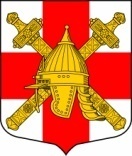 АДМИНИСТРАЦИЯ СИНЯВИНСКОГО ГОРОДСКОГО ПОСЕЛЕНИЯКИРОВСКОГО МУНИЦИПАЛЬНОГО РАЙОНА ЛЕНИНГРАДСКОЙ ОБЛАСТИП О С Т А Н О В Л Е Н И Еот 30 декабря 2022 года  № 653Об утверждении  бюджетного прогноза Синявинского городского поселения Кировского муниципального района Ленинградской области  на долгосрочный период до 2028 года            В соответствии с пунктом 6 статьи 170.1 Бюджетного Кодекса Российской Федерации и Федеральным законом от 06.10.2003 года № 131-ФЗ «Об общих принципах органов местного самоуправления в Российской Федерации. ПОСТАНОВЛЯЕТ:          1. Утвердить прилагаемый Бюджетный прогноз Синявинского городского поселения Кировского муниципального района Ленинградской области на долгосрочный период до 2028 года.2.   Контроль за исполнением настоящего постановления оставляю за собой.3.   Настоящее постановление подлежит размещению на официальном сайте администрации Синявинского городского поселения Кировского муниципального района Ленинградской областиГлава администрации                                                                         Е.В. ХоменокУтвержденпостановлением администрации  Синявинского городского поселение Кировского муниципального районаЛенинградской области    от 30 декабря 2022 года  № 653Бюджетный прогнозСинявинского городского поселения Кировского муниципального района Ленинградской области на долгосрочный период до 2028 годаОглавление1.	Условия формирования Бюджетного прогноза Синявинсого городского поселения Кировского муниципального района Ленинградской области  на  долгосрочный период до 2028 года	42.	Прогноз основных параметров бюджета Синявинского городского поселения Кировского муниципального района Ленинградской области  на долгосрочный период до 2028 года	43. Прогноз основных характеристик бюджета Синявинского городского поселения Кировского муниципального района Ленинградской области  на долгосрочный период до 2028 года	84.	Показатели финансового обеспечения муниципальных программ Синявинского городского поселения Кировского муниципального района Ленинградской области на долгосрочный период до 2028 года	9Условия формирования Бюджетного прогноза Синявинского городского поселения Кировского муниципального района Ленинградской области на долгосрочный период до 2028 годаБюджетный прогноз Синявинского городского поселения Кировского муниципального района Ленинградской области на долгосрочный период разработан исходя из основных показателей прогноза социально-экономического развития Синявинского городского поселения Кировского муниципального района Ленинградской области.В среднесрочном периоде ограничение темпов роста оплаты труда, снижение инфляции и процентных ставок при ограниченном укреплении национальной валюты будут поддерживать рентабельность и инвестиционную привлекательность предприятий, способствовать восстановлению экономического роста. Численность населения Синявинского городского поселения Кировского муниципального района Ленинградской области останется на уровне 2022 года, и составит к 2028 году 4205 тыс.человек. Бюджетный прогноз сформирован с учетом следующих допущений и установок:сохранения преимущественно существующих технологий оказания услуг населению государственными учреждениями;проведения консервативной бюджетной политики органами местного самоуправления Синявинского городского поселения Кировского муниципального района Ленинградской области, одним из атрибутов которой является недопущение роста наращивания долговой нагрузки;постоянной реализации мероприятий, направленных на повышение эффективности расходов местных бюджетов;последовательного сокращения неэффективных налоговых льгот.Прогноз основных параметров бюджета Синявинского городского поселения Кировского муниципального района Ленинградской области  на долгосрочный период до 2028 годаРасчеты объемов поступлений налоговых и неналоговых доходов в бюджет Синявинского городского поселения Кировского муниципального района Ленинградской области в рамках составления Бюджетного прогноза основаны на показателях долгосрочного прогноза социально-экономического развития Синявинского городского поселения Кировского муниципального района Ленинградской области на период до 2028 года,  оказывающих непосредственное влияние на объемы поступлений по основным доходным источникам бюджета.По налогу на доходы физических лиц расчет долгосрочного прогноза поступлений осуществлен исходя из индекса-дефлятора, характеризующего темп роста фонда заработной платы, а также с учетом предполагаемого ежегодного прироста социальных и имущественных налоговых вычетов, предоставляемых физическим лицам в рамках реализации налоговой политики Российской Федерации при проведении ежегодных декларационных кампаний.По акцизам на нефтепродукты расчет поступлений на долгосрочный период осуществлен с учетом действующих ставок акцизов по подакцизной продукции, а также установленных бюджетным законодательством Российской Федерации нормативов распределения доходов от уплаты акцизов между федеральным бюджетом и бюджетами субъектов Российской Федерации.По имущественным налогам расчет на долгосрочный период осуществлен с учетом установления  на территории Ленинградской области с 01.01.2016 года порядка определения налоговой базы по налогу на имущество физических лиц исходя из кадастровой стоимости объектов налогообложения. Объемы поступлений по остальным налоговым доходам, а также неналоговым доходам на долгосрочный период в основном рассчитаны с применением ежегодной динамики роста, учтенной при формировании доходной части бюджета Синявинского городского поселения Кировского муниципального района Ленинградской области на период 2023-2028 годов.Основные параметры бюджета Синявинского городского поселения Кировского муниципального района Ленинградской области на период до 2028 года представлены Прогноз основных характеристик бюджета Синявинского городского поселения Кировского муниципального района Ленинградской области (тыс. руб.)Прогноз основных показателей бюджета Синявинского городского поселения Кировского муниципального района Ленинградской области (тыс. руб.)В доходной части бюджета Синявинского городского поселения Кировского муниципального района Ленинградской области в период 2023-2028 годов основной удельный вес (от 94,1% до 96,5%) занимают налоговые и неналоговые доходы.Структура и динамика собственных доходов бюджета Синявинского городского поселения Кировского муниципального района Ленинградской области  за период 2023-2028 годов характеризуется следующими показателями:тыс.руб.В долгосрочной перспективе не существенные изменения в структуре собственных доходов бюджета Синявинского городского поселения Кировского муниципального района Ленинградской области ожидается – основной удельный вес (от 67,9% до 78,5%)будут составлять налоговые доходы.Основными налоговыми доходными источниками бюджета по-прежнему остаются налоги на имущество и налог на доходы физических лиц. Удельный вес данных налогов составит в общем объеме налоговых и неналоговых доходов бюджета Синявинского городского поселения Кировского муниципального района Ленинградской области в среднем 88,3 %.Рост поступлений по налоговым доходам за период 2023-2028 годы с учетом утвержденных макроэкономических показателей по прогнозу социально-экономического развития Синявинского городского поселения составит 115,7%.В структуре неналоговых доходов  бюджета Синявинского городского поселения Кировского муниципального района Ленинградской области основной удельный вес 54,7 занимают доходы от использования имущества, находящегося в государственной и муниципальной собственности.Рост поступлений по неналоговым доходам за период 2023-2028 годы с учетом утвержденных макроэкономических показателей по прогнозу социально-экономического развития Синявинского городского поселения Кировского муниципального района Ленинградской области составит 102,7%.Структура и динамика безвозмездных поступлений бюджета Синявинского городского поселения Кировского муниципального района Ленинградской области период 2023-2028 годов характеризуется следующими показателями:тыс. руб. В структуре безвозмездных поступлений прослеживается уменьшение  безвозмездных поступлений. Удельный вес субвенций в общем объеме безвозмездных поступлений уменьшится с 2023 года к 2028 году на 6,1%. Удельный вес субсидий в общем объеме безвозмездных поступлений увеличится с 2023 года к 2028 году на 6,2 %.       Иные межбюджетные трансферты на 2023 – 2028 год не планируются, изменения в бюджетный прогноз будет вноситься по мере внесения изменений в областной бюджет Ленинградской области и бюджет Кировского муниципального района.2. Структура и динамика расходной части бюджета Синявинского городского поселения Кировского муниципального района Ленинградской области за период 2023-2028 годов характеризуется следующими показателями:тыс.руб.В долгосрочной перспективе ожидаются изменения в структуре расходов бюджета Синявинского городского поселения Кировского муниципального района Ленинградской области: доля расходов межбюджетных трансфертов на 2023- 2028 год не планируются, изменения в бюджетный прогноз будут вноситься по мере внесения изменений в бюджет.Увеличение расходов бюджета Синявинского городского поселения Кировского муниципального района Ленинградской области за период 2023-2028 годы с учетом утвержденных макроэкономических показателей по прогнозу социально-экономического развития Синявинского городского поселения Кировского муниципального района Ленинградской области 109,4 %.Долгосрочный прогноз бюджета Синявинского городского поселения Кировского муниципального района Ленинградской области поселения по расходной части рассчитан исходя из:индекса потребительских цен;объемов дорожного фонда;уровня безвозмездных поступлений.В 2023 году дефицит бюджета запланирован в размере 1,9 % от величины годового объема доходов бюджета без учета утвержденного объема безвозмездных поступлений. Ожидается, что в 2028 году дефицит бюджета составит 0%.  3.  Прогноз основных характеристик бюджета Синявинского  городского поселения Кировского муниципального района Ленинградской области  на период до 2028 годаПрогноз основных характеристик бюджета Синявинского городского поселения Кировского муниципального района Ленинградской области на период до 2028 года представлен в Приложении 1.Исходя из показателей прогноза, доходы бюджета увеличатся  в 2028 году на - 9 484,9 тыс. руб. по сравнению 2023 годом. Расходы бюджета Синявинского городского поселения Кировского муниципального района Ленинградской области увеличатся в 2028 году на  -7 964,1 тыс. руб. по сравнению с 2023 годом.           Дефицит бюджета Синявинского городского поселения Кировского муниципального района Ленинградской области составит в 2028 году – 0 рублей. Показатели финансового обеспечения муниципальных программ Синявинского городского поселения  Кировского муниципального района Ленинградской области на долгосрочный период до 2028 годаПоказатели финансового обеспечения муниципальных программ Синявинского городского поселения Кировского муниципального района Ленинградской области на период до 2028 года представлены в Приложении 3.Бюджетные ассигнования на финансовое обеспечение расходов в рамках муниципальных программ Синявинского городского поселения Кировского муниципального района Ленинградской области на 2023 год составили 59 281,2 тыс. руб.В 2023 году в Синявинском городском поселении Кировского муниципального района Ленинградской области реализуется 10 муниципальных программ.№ п/пНаименование показателяОчередной год (n)Первый год планового периода (n)Второй год планового периода (n)n + 3n + 4n + 51.Доходы бюджета -всего83 000,184 056,486 818,688 524,890 478,492 485,02.Расходы бюджета -всего84 520,984 056,486 818,688 524,890 478,492 485,03.Дефицит (профицит) бюджета-1 520,80,00,00,00,00,0№ п/пНаименование показателяОчередной год (n)Первый год планового периода (n)Второй год планового периода (n)n + 3n + 4n + 51.Доходы бюджета -всего83 000,184 056,486 818,688 524,890 478,492 485,0в том числе:1.1.- налоговые доходы          69 625,372 562,275 488,576 980,678 745,680 578,81.2.- неналоговые доходы         8 471,58 331,28 477,08 577,08 647,08 697,01.3.- безвозмездные поступления4 903,13 163,02 853,12 967,23 085,83 209,22.Расходы бюджета -всего84 520,984 056,486 818,888 524,8 90 478,492 485,03.Дефицит (профицит) бюджета-1 520,80,00,00,00,00,04.Источники финансирования дефицита бюджета -всего-1 520,80,00,00,00,00,05.Объем расходов на обслуживание муниципального долга0,00,00,00,00,00,0Показатель2023 годУдельный вес в общей сумме доходов2028 годУдельный вес в общей сумме доходовДинамика за период 2023-2028 годыСобственные доходы78 097,010089 275,8100114,3Налоговые доходы    69 625,5        89,2    80 578,8       90,3      115,7в том числе:Налог на доходы физических лиц36 995,647,447 664,153,4128,8Налоги на имущество32 000,041,032 232,736,1100,7Акцизы 628,90,8680,00,8108,51.2. Неналоговые доходы8 471,510,88 697,09,7102,7Показатель2023 годУдельный вес в общей сумме доходов2028 годУдельный вес в общей сумме доходовДинамика за период 2023-2028 годыБезвозмездные поступления  4 811,81003 209,210066,7Субсидии4 508,793,73205,499,971,1Субвенции303,16,33,80,21,3Иные межбюджетные трансферты00000Показатель2023 годУдельный вес в общей сумме доходов2028 годУдельный вес в общей сумме доходовДинамика за период 2023-2028годыРасходы 84 520,910092 485,0100109,41. Межбюджетные трансферты           000002. Расходы без учета межбюджетных трансфертов84 520,998,192 495,0100109,4